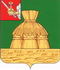 АДМИНИСТРАЦИЯ НИКОЛЬСКОГО МУНИЦИПАЛЬНОГО РАЙОНАПОСТАНОВЛЕНИЕ 2023 года		                                                                     №                         г. НикольскО внесении изменений в административный регламент предоставления муниципальной услуги по предоставлению информации об организации общедоступного и бесплатного дошкольного, начального общего, основного общего, среднего общего образования, а также дополнительного образования в муниципальных образовательных организациях, расположенных на территории Никольского муниципального района, утвержденный постановлением администрации Никольского муниципального района от 13.05.2019 года № 383В соответствии с Федеральным законом oт 27.07.2010 № 210-ФЗ «Об организации предоставления государственных и муниципальных услуг», Порядком разработки и утверждения административных регламентов предоставления муниципальных услуг, утвержденный постановлением администрации Никольского муниципального района от 12.04.2022 № 286, руководствуясь статьей 33 Устава Никольского муниципального района, администрация Никольского муниципального района ПОСТАНОВЛЯЕТ:1. Внести в административный регламент предоставления муниципальной услуги по предоставлению информации об организации общедоступного и бесплатного дошкольного, начального общего, основного общего, среднего общего образования, а также дополнительного образования в муниципальных образовательных организациях, расположенных на территории Никольского муниципального района, утвержденный постановлением администрации Никольского муниципального района от 13.05.2019 года № 383 (далее – административный регламент) следующие изменения:1.1. пункт 2.2. административного регламента изложить в следующей редакции:«2.2. Исполнителями Услуги являются:- Управление образования администрации Никольского муниципального района;- муниципальные бюджетные общеобразовательные учреждения Никольского муниципального района, реализующие основные образовательные программы начального общего, основного общего, среднего общего образования;- муниципальные бюджетные дошкольные образовательные учреждения Никольского муниципального района, реализующие основную образовательную программу дошкольного образования.- МБУ «Многофункциональный центр предоставления государственных и муниципальных услуг Никольского муниципального района» (далее также - МФЦ) по месту жительства заявителя - в части приема и (или) выдачи документов на предоставление муниципальной услуги. Информация о месте нахождения (адресе), контактных телефонах (телефонах для справок, консультаций), адресах электронной почты, подведомственных Управлению образования Никольского муниципального района учреждений, предоставляющих муниципальную услугу, МФЦ приводятся в приложении 1 к Регламенту.График работы Управления образования администрации Никольского муниципального района:понедельник - пятница: с 08 час. 00 мин. до 17 час. 00 мин., перерыв на обед: с 12 час. 30 мин. до 13 час. 30 мин.Выходные дни: суббота, воскресенье.Продолжительность рабочего дня, непосредственно предшествующего нерабочему праздничному дню, уменьшается на один час.График работы образовательных учреждений Никольского муниципального района:понедельник - пятница: с 08 час. 00 мин. до 17 час. 00 мин.;перерыв на обед: с 12 час. 00 мин. до 13 час. 00 мин.Выходные дни: суббота, воскресенье.Продолжительность рабочего дня, непосредственно предшествующего нерабочему праздничному дню, уменьшается на один час.МФЦ принимает граждан шесть дней в неделю: с понедельника по пятницу с 8:00 до 18:00, в субботу с 9:00 до 12:00, без перерывов на обед.1.2. изложить пункт 2.12. административного регламента в следующей редакции: «2.12. Способы получения информации о правилах предоставления муниципальной услуги Порядок информирования о предоставлении муниципальной услугиИнформацию о правилах предоставления муниципальной услуги заявитель может получить следующими способами:лично;посредством телефонной, факсимильной связи;посредством электронной связи;посредством почтовой связи;на информационных стендах в помещениях Управления образования администрации Никольского муниципального района и подведомственных ему образовательных учреждениях, МФЦ; на официальных сайтах Управления образования администрации Никольского муниципального района и подведомственных ему образовательных учреждений в информационно-телекоммуникационной сети "Интернет";на Едином портале государственных и муниципальных услуг;на Портале государственных и муниципальных услуг Вологодской области (www.gosuslugi.gov35.ru).Информирование о предоставлении муниципальной услуги осуществляется по следующим вопросам:место нахождения Уполномоченного органа, его структурных подразделений, МФЦ;должностные лица и муниципальные служащие Уполномоченного органа, уполномоченные предоставлять муниципальную услугу и номера контактных телефонов; график работы Уполномоченного органа, МФЦ;адрес сайта в сети «Интернет» Уполномоченного органа, МФЦ;адрес электронной почты Уполномоченного органа, МФЦ;нормативные правовые акты по вопросам предоставления муниципальной услуги, в том числе, настоящий административный регламент (наименование, номер, дата принятия нормативного правового акта);ход предоставления муниципальной услуги;административные процедуры предоставления муниципальной услуги;срок предоставления муниципальной услуги;порядок и формы контроля за предоставлением муниципальной услуги;основания для отказа в предоставлении муниципальной услуги;досудебный и судебный порядок обжалования действий (бездействия) должностных лиц и муниципальных служащих Уполномоченного органа, ответственных за предоставление муниципальной услуги, а также решений, принятых в ходе предоставления муниципальной услуги.иная информация о деятельности Уполномоченного органа, в соответствии с Федеральным законом от 9 февраля 2009 года № 8-ФЗ «Об обеспечении доступа к информации о деятельности государственных органов и органов местного самоуправления».1.3. Дополнить пп. 2.6.1 п. 2.6.  административного регламента словами «либо в МФЦ» после слов «образовательные учреждения».1.4. дополнить п. 2.14 административного регламента абзацем следующего содержания:«Центральный вход в здание Уполномоченного органа, МФЦ в котором предоставляется муниципальная услуга, оборудуется вывеской, содержащей информацию о наименовании и режиме работы Уполномоченного органа, МФЦ».1.5. Дополнить раздел 2 административного регламента следующими пунктами 2.17. - 2.21. следующего содержания:2.17. Информирование (консультирование) осуществляется специалистами Уполномоченного органа (МФЦ), ответственными за информирование, при обращении заявителей за информацией лично, по телефону, посредством почты или электронной почты.Информирование проводится на русском языке в форме индивидуального и публичного информирования.2.18. Индивидуальное устное информирование осуществляется должностными лицами, ответственными за информирование, при обращении заявителей за информацией лично или по телефону.Специалист, ответственный за информирование, принимает все необходимые меры для предоставления полного и оперативного ответа на поставленные вопросы, в том числе с привлечением других сотрудников.В случае если для подготовки ответа требуется более продолжительное время, специалист, ответственный за информирование, предлагает заинтересованным лицам перезвонить в определенный день и в определенное время, но не позднее трех рабочих дней со дня обращения. К назначенному сроку должен быть подготовлен ответ по вопросам заявителей, в случае необходимости ответ готовится при взаимодействии с должностными лицами структурных подразделений органов и организаций, участвующих в предоставлении муниципальной услуги.В случае если предоставление информации, необходимой заявителю, не представляется возможным посредством телефона, сотрудник Уполномоченного органа/ МФЦ, принявший телефонный звонок, разъясняет заявителю право обратиться с письменным обращением в Уполномоченный орган и требования к оформлению обращения.При ответе на телефонные звонки специалист, ответственный за информирование, должен назвать фамилию, имя, отчество, занимаемую должность и наименование структурного подразделения Уполномоченного органа. Устное информирование должно проводиться с учетом требований официально-делового стиля речи. Во время разговора необходимо произносить слова четко, избегать «параллельных разговоров» с окружающими людьми и не прерывать разговор по причине поступления звонка на другой аппарат. В конце информирования специалист, ответственный за информирование, должен кратко подвести итоги и перечислить меры, которые необходимо принять (кто именно, когда и что должен сделать).2.19. Индивидуальное письменное информирование осуществляется в виде письменного ответа на обращение заинтересованного лица в соответствии с законодательством о порядке рассмотрения обращений граждан.Ответ на заявление составляется в простой, четкой форме с указанием фамилии, имени, отчества, номера телефона исполнителя, подписывается руководителем Уполномоченного органа и направляется способом, позволяющим подтвердить факт и дату направления.2.20. Публичное устное информирование осуществляется посредством привлечения средств массовой информации – радио, телевидения. Выступления должностных лиц, ответственных за информирование, по радио и телевидению согласовываются с руководителем Уполномоченного органа.2.21. Публичное письменное информирование осуществляется путем публикации информационных материалов о правилах предоставления муниципальной услуги, а также настоящего административного регламента и муниципального правового акта об его утверждении:в средствах массовой информации;на официальном сайте в сети Интернет;на Едином портале;на Региональном портале;на информационных стендах Уполномоченного органа, МФЦ.»;1.6.  Дополнить пп. 3.2.1. п 3.1.  административного регламента словами «либо в МФЦ» после слов «образовательные учреждения».1.7. Дополнить пп. 3.2.2. п 3.1.  административного регламента словами «работником МФЦ» после слов «специалистом приемной».1.8. Дополнить п 3.3.  административного регламента словами: «либо в МФЦ» после слов «образовательные учреждения», «либо в помещении МФЦ» после слов «образовательных учреждений».1.8. Дополнить п 3.4.  административного регламента словами: «работники МФЦ» после слов «образовательных учреждений».1.9. Дополнить раздел 4 часть административного регламента п. 4.7. следующего содержания:«4.7. Ответственность за неисполнение, ненадлежащее исполнение возложенных обязанностей по предоставлению муниципальной услуги, нарушение требований административного регламента, предусмотренная в соответствии с Трудовым кодексом Российской Федерации, Кодексом Российской Федерации об административных правонарушениях, возлагается на лиц, замещающих должности в Уполномоченном органе (структурном подразделении Уполномоченного органа – при наличии), и работников МФЦ, ответственных за предоставление муниципальной услуги.»1.10. Таблицу приложения 1 административного регламента дополнить строками следующего содержания:2. Настоящее постановление вступает в силу после официального опубликования в районной газете «Авангард»» и подлежит размещению на официальном сайте администрации Никольского муниципального района в информационно-телекоммуникационной сети «Интернет».Руководитель администрации Никольского муниципального района                                                                  А.Н. БаданинаПриложение 1к Административному регламенту29Муниципальное бюджетное учреждение «Многофункциональный центр предоставления государственных и муниципальных услуг Никольского муниципального района»Вологодская область,г. Никольск, ул. Ленина, д. 30.Получение информации по вопросам оказания услуг: +7(81754) 2-12-55Отдел обработки: +7(81754) 2-12-55Отдел приёма и выдачи документов: +7(81754) 2-21-81Адрес официального сайта: http://nikolsk.mfc35.ru/site/Адрес электронной почты: mfcz12@mail.ru; mfc35@mfc35.ruМногофункциональный центр принимает граждан шесть дней в неделю: с понедельника по пятницу с 8:00 до 18:00, в субботу с 9:00 до 12:00, без перерывов на обед.30Офис МФЦ «Мои документы»ТОСП « Аргуновское »д. Аргуново, ул. Берёзовая, д. 27тел. +7(81754) 3-32-5031Офис МФЦ «Мои документы»ТОСП «Завражское»д. Завражье, ул. Молодёжная, д. 15тел. +7(81754) 3-91-3832Офис МФЦ «Мои документы»ТОСП «Зеленцовское»д. Зеленцово, д. 139тел. +7(81754) 3-44-5033Офис МФЦ «Мои документы»ТОСП «Кемское»п. Борок, ул. Советская, д. 21тел. +7(81754) 3-82-3129Муниципальное бюджетное учреждение «Многофункциональный центр предоставления государственных и муниципальных услуг Никольского муниципального района»Вологодская область,г. Никольск, ул. Ленина, д. 30.Получение информации по вопросам оказания услуг: +7(81754) 2-12-55Отдел обработки: +7(81754) 2-12-55Отдел приёма и выдачи документов: +7(81754) 2-21-81Адрес официального сайта: http://nikolsk.mfc35.ru/site/Адрес электронной почты: mfcz12@mail.ru; mfc35@mfc35.ruМногофункциональный центр принимает граждан шесть дней в неделю: с понедельника по пятницу с 8:00 до 18:00, в субботу с 9:00 до 12:00, без перерывов на обед.30Офис МФЦ «Мои документы»ТОСП « Аргуновское »д. Аргуново, ул. Берёзовая, д. 27тел. +7(81754) 3-32-5031Офис МФЦ «Мои документы»ТОСП «Завражское»д. Завражье, ул. Молодёжная, д. 15тел. +7(81754) 3-91-3832Офис МФЦ «Мои документы»ТОСП «Зеленцовское»д. Зеленцово, д. 139тел. +7(81754) 3-44-5033Офис МФЦ «Мои документы»ТОСП «Кемское»п. Борок, ул. Советская, д. 21тел. +7(81754) 3-82-31